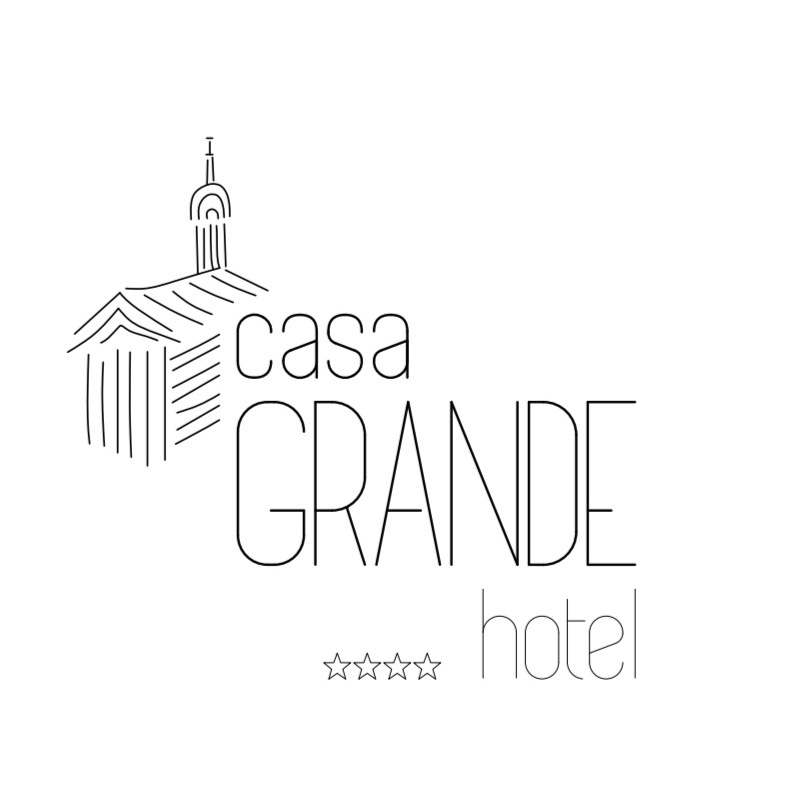 CARTA DE VINOSGrañón, Junio 2020Nada más llegar a estas tierras, nos cautivaron sus paisajes, sus pueblos, sus vinos... pero sobre todo sus gentes. A través de nuestras vivencias, hemos querido seleccionar algunos de los mejores vinos, con los que hemos podido disfrutar de tan gratos momentos, rodeados de los que ahora para nosotros ya son nuestra familia...Esperamos poder transmitiros con estos vinos, un sorbito de cada rincón de esta maravillosa tierra.Porque no es sólo donde… es con quien.Mónica y RaülDéjate llevar por la selección de nuestros vinos D.O Ca Rioja, la cual se divide en tres subzonas. Rioja Alta, Rioja Alavesa y Rioja Oreintal. Cada una de ellas refleja sus diferentes características dependiendo de la diversidad de sus suelos…VINOS BLANCOSRioja AltaBodega Miguel Merino (Briones)   Miguel Merino, 2019 (viura y garnacha blanca) 						46,00€Bodega Conde de los Andes (Ollauri)            Conde de los Andes, 2016 (viura) 								39,00€Bodega Fernández Eguiluz (Ábalos)Peña la Rosa 2019, joven (viura) 								16,00€La Cantarada de las Mozas, 2017 (viura) 							32,00€Bodega Juan Carlos Sancha (Baños de Río Tobía)AD Libitum, 2020 (maturana blanca)							26,00€Bodega Abel Mendoza (San Vicente de la Sonsierra)5 V (garnacha blanca, viura, malvasía)							46,00€Bodegas Bilbaínas (Haro)Viña Pomal, 2019 (viura)									20,00€Bodegas Tritium (Cenicero)Esencia Blanca, 2018, edición limitada, sin sulfitos (viura, malvasía, garnacha blanca)		56,00€Rioja AlavesaBodegas Muriel (Elciego)Fincas de la Villa, 2020 (viura)          							19,00€                         Rioja Oriental Bodega Finca Montalvillo (Aldeanueva de Ebro)Finca Montalvillo, 2019, vino de autor (tempranillo blanco, viura)   				20,00€VINOS TINTOSRioja AltaBodega Miguel Merino (Briones)                                                          Viñas Jóvenes, 2019, crianza (tempranillo y graciano) 						26,00€Vitola, 2016, reserva (tempranillo y graciano)       						39,00€                                                         Miguel Merino, 2015, reserva (tempranillo) 							43,00€Miguel Merino, 2015, gran reserva (tempranillo)						58,00€La Quintana Cruz Mazuelo, 2018, vino de autor (mazuelo)					65,00€La Loma, 2017, vino de autor (tempranillo)							75,00€La Loma, 2018, vino de autor (tempranillo)							72,00€La Loma, 2019, vino de autor (tempranillo)							78,00€Bodega Fernández Eguiluz (Ábalos)Peña la Rosa, 2020, maceración carbónica (tempranillo)					14,00€Peña la Rosa, 2016, vendimia seleccionada (tempranillo)					24,00€La Cantarada de los Mozos, 2018 (cuvée trasiega)						38,00€Secreto del abuelo, 2017 (tempranillo)							37,00€Bodega Juan Carlos Sancha (Baños de Río Tobía)AD Libitum, 2019 (monastel de Rioja)							28,00€Peña del Gato, natural, 2019 (garnacha) 							31,00€Cerro la Isa, 2018, viñedos singulares (garnacha)						62,00€Bodega Abel Mendoza (San Vicente de la Sonsierra)Jarrarte, 2020, maceración carbónica (tempranillo)						20,00€Jarrarte, 2017, crianza (tempranillo)								29,00€Selección personal, 2018 (tempranillo)							56,00€Bodega Conde de los Andes (Ollauri)   Conde de los Andes, 2015, vino de autor (tempranillo)  					41,00€Colección histórica, añadas históricas, 1998 (tempranillo)       					98,00€Bodegas Bilbaínas (Haro)Viña Pomal, 2017, crianza (tempranillo) 							22,00€Viña Pomal Centenario, 2015, reserva (tempranillo) 						42,00€La Vicalanda, 2015, reserva (tempranillo)							48,00€Viña Pomal Compromiso, 2015 (tempranillo, graciano, garnacha, maturana, mazuelo)		65,00€Bodega Florentino Martinez (Cordovín)Distercio, 2017, crianza (tempranillo) 							16,00€Distercio, 2016, reserva (tempranillo)							26,00€Bodegas Finca La Emperatriz (Baños de Rioja)El Jardín de La Emperatriz, 2017, crianza (tempranillo)					20,00€Finca La Emperatriz, gran vino, 2016  (tempranillo) 						66,00€Bodegas Solana de Ramírez Ruiz (Ábalos)   Valsarte, 2017, crianza (tempranillo, graciano) 						16,50€Valsarte, 2017, vendimia seleccionada (tempranillo, graciano) 					26,00€Valsarte, 2013, reserva (tempranillo, graciano)   						39,00€Bodegas Tritium (Cenicero)Garnacha, 2017 (garnacha)								26,00€El Largo, 2015 (graciano)									62,00€Matiz, 2018, vino de ánfora, edición limitada, sin sulfitos (tempranillo, garnacha, mazuelo)		68,00€El Largo, 2010, última edición (tempranillo, garnacha, graciano, mazuelo)			89,00€Grano a Grano, 2015, edición limitada (garnacha, tempranillo)					155,00€Bodegas Roda (Haro)Roda, reserva, 2017 (tempranillo, graciano, garnacha)						54,00€Roda 1, reserva, 2016 (tempranillo, graciano)						72,00€Bodegas Sonsierra  (San Vicente de la Sonsierra)Crianza, vendimia seleccionada, 2018 (tempranillo)						16,50€Perfume de Sonsierra, 2014 (tempranillo)							35,00€El Rincón de los Galos, 2017, viñedo singular (tempranillo)					57,00€Bodegas David Moreno  (Badarán)Crianza, 2018 (85%tempranillo 15% garnacha)						15,00€	Crianza, selección de familia, 2017 (90%tempranillo 10% garnacha)				19,00€	Reserva, 2015 (90%tempranillo 10% garnacha)						26,00€Vobiscum, 2019, vino de autor (tempranillo)							43,00€									Rioja AlavesaBodegas Muriel (Elciego)Fincas de la Villa, 2018, crianza (tempranillo)  						16,00€Marques del Ciego, 2010, edición limitada (tempranillo)					56,00€Rioja OrientalBodega Finca Montalvillo (Aldeanueva de Ebro)Finca Montalvillo, 2019, vino de autor (tempranillo, mazuelo, garnacha)				20,00€Bodegas de Quel (S. XVIII) (Quel)Queirón Mi Lugar, 2018 (tempranillo, garnacha)						33,00€Queirón de Gabriel, reserva, 2011 (tempranillo, graciano)					69,00€VINOS ROSADOSBodegas Bilbaínas (Haro)Viña Pomal, 2020  (garnacha, viura) 							25,00€CAVAS       Bodega Benito Escudero (Grávalos)                                       Benito Escudero Brut Nature (viura)         							34,00€  Dioro Baco, Rosado de Pinot Noir Brut (pinot noir)						36,00€Bodegas Bilbaínas (Haro)Lumen Rioja Brut (garnacha)								33,00€Bodega Codorniu (Monistrol d’Anoia)                                       ARS Collecta, blanc de noirs, 2015, gran reserva (pinot noir, trapat, xarel·lo)			38,00€Jaume Codorniu, 2013, gran reserva brut (pinot noir de Riudabella, xarel·lo)			50,00€Bodega Raimat (Sant Sadorní d’Anoia)                                       El Cim del Turó (chardonnay, pinoir noir)           						35,00€